Министерство Образования Российской ФедерацииГосударственный Университет Управления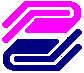 Институт Национальной и Мировой ЭкономикиКафедра Мировой экономикиКурсовая работапо дисциплине «Мировая экономика»на тему: Факторы, влияющие на экономику Испании.Выполнила:студентка МЭС 3-2Репина МарияРуководитель:д.эк. н., проф.Щенин Р.К.Москва2003Содержание:Введение.	31. Экономика Испании до 1990 г.	41.1. Важнейшие факторы, определяющие развитие экономики.	41.2. Занятость.	71.3. Сельское и лесное хозяйство.	81.4. Рыболовство.	101.5. Промышленность.	101.5.1. Обрабатывающая промышленность.	111.5.2. Горнодобывающая промышленность.	121.5.3. Энергетика.	121.6. Транспорт и связь.	131.7. Внешнеэкономическая деятельность.	131.8. Банковское дело.	142. Развитие страны в 90-х гг. XXв.	153. Экономическое состояние Испании в 2000-2003гг.	253.1.1. Промышленность	253.1.2. Сельское хозяйство.	263.1.3. Внешнеэкономическая деятельность.	263.2. Факторы, влияющие на развитие экономики Испании.	283.2.1. Рынок труда.	303.2.2. Туризм.	313.2.3. Невысокие темпы роста в странах ЕС.	333.2.4.. Торговля с Латинской Америкой.	344. Перспективы развития.	35Заключение.	39Список литературы:	42Введение.Испанская экономика растет быстрее, чем большинства других стран еврозоны. Согласно данным, опубликованным 24 ноября 2003г., ВВП Испании в III квартале вырос на 0,7% по сравнению с предыдущим кварталом и на 2,4% по сравнению с аналогичным периодом прошлого года. Темпы роста испанского ВВП превысили согласованные оценки аналитиков и оказались почти в два раза выше среднего значения по 12 странам еврозоны (0,4%). Сейчас факторами роста испанской экономики являются низкие процентные ставки и растущая занятость. Основная ставка рефинансирования, удерживаемая Европейским центральным банком на уровне 2%, является самой низкой в испанской истории. Низкая стоимость кредитов стимулирует потребительские расходы и обуславливает высокую активность на рынке недвижимости. В настоящее время ставки по ипотечным кредитам в Испании составляют 3,5%, тогда как десять лет назад они находились на уровне 15%. Растущая уверенность потребителей, в свою очередь, способствует снижению безработицы. По сравнению с серединой 1996 г. уровень безработицы в Испании снизился почти в два раза и сейчас составляет 11,17%. Согласно недавнему заявлению министра экономики Испании Родриго Рато, более половины рабочих мест, созданных в еврозоне в прошлом году, пришлось на Испанию. По оценкам Европейской Комиссии, темпы роста испанской экономики в текущем году составят 2,3%, а в следующем году - вырастут до 2,9%. Аналогичные прогнозы по еврозоне составляют 0,4% и 1,8%, соответственно. По темпам роста ВВП Испания занимает в текущем году второе место после Греции среди 12 стран еврозоны.Далее в этой работе будет проанализирована экономика Испании по трем периодам с целью выявления наиболее значимых факторов, определяющих ее развитие.1. Экономика Испании до 1990 г. 1.1. Важнейшие факторы, определяющие развитие экономики.Экономика Испании зародилась за несколько столетий до нашей эры, когда народы восточного Средиземноморья основали колонии на испанском побережье, чтобы контролировать торговые пути, пересекавшие Пиренейский п-ов. Победив своих соперников, Рим во 2 в. до н. э. установил господство в этом регионе, которое удерживал на протяжении более 600 лет. Между метрополией и Пиренейским п-овом развивалась торговля, римляне добывали полезные ископаемые и совершенствовали сельское хозяйство. Крах Римской империи и нашествие варварских народов с севера привели к упадку экономики, основанной на колониальной торговле. В 8 в., когда бoльшая часть Пиренейского п-ова была захвачена мусульманами, христианские королевства на севере вернулись к примитивному натуральному хозяйству, основанному на выращивании пшеницы и овцеводстве, что было характерно для других европейских стран в раннем Средневековье. В тех районах, где доминировали мавры, процветало товарное хозяйство, которое достигло вершины развития в 10 в. В 13–15 вв. мусульманские государства на Пиренейском п-ове постепенно утратили свою мощь. В 16–17 вв. произошло политическое (но не экономическое) объединение Испании, а также открытие Америки Колумбом. Поток золота и серебра, хлынувший из Нового Света, на короткое время обеспечил расцвет экономики Испании, за которым последовал затяжной период инфляции и упадка, завершившийся финансовым крахом 1680. Отчасти это произошло из-за того, что значительная часть населения находилась на военной службе. Рост цен предопределил подорожание испанских товаров, что привело к сокращению экспорта, и торговый баланс стал весьма неблагоприятным, так как отечественные товары замещались более дешевыми импортными. Одной из причин была продолжительная вспышка религиозной нетерпимости, сопровождавшаяся изгнанием испанских евреев и мусульман, внесших огромный вклад в экономику страны. В 18 в. Испания начала усваивать технологические нововведения, которые стали общепринятыми в Западной Европе. Американские колонии представляли собой обширный рынок для товаров расширившегося испанского мануфактурного производства, которое быстро развивалось в Каталонии и Стране Басков. Нашествие Наполеона и утрата американских колоний в 19 в. ввергли Испанию в очередной период застоя. В 20 в. Испания вошла со слабо развитой промышленностью, а в экономике в основном господствовал иностранный капитал. Это была аграрная страна, славившаяся маслинами и оливковым маслом, а также винами. Промышленность специализировалась в основном на производстве тканей и обработке металлов.С 1950-х годов Испания превратилась из аграрной страны в страну индустриальную. По объему промышленной продукции она занимала пятое место в Европе и восьмое – в мире. Во второй половине 1980-х годов экономика Испании была самой динамичной в Европе, среднегодовой прирост валового внутреннего продукта (ВВП) составлял 4,1% в 1986–1991. Спад мировой экономики в 1990-х годах вызвал резкое снижение прироста ВВП до 1,1% в 1992. Одновременно обострилась проблема безработицы. Доля безработных в 1994 достигла 22% (самый высокий показатель для стран ЕС). В 1940-х годах изоляционистский курс Франко и бойкот Испании в международной торговле привели к тому, что экономическая политика была сфокусирована на развитии сельского хозяйства. Однако к середине 1950-х годов акценты сместились: Испания была открыта для иностранных инвестиций, экономика либерализована, поощрялось развитие промышленности. В 1960-е годы ежегодные темпы прироста ВВП увеличились до 7,2% против 4,5% в 1955–1960. С целью увеличения национального дохода в 1959 был отменен прямой контроль государства в промышленности, что привело к быстрому росту импорта. Возросший торговый дефицит компенсировался за счет высоких доходов от туризма. Однако, несмотря на этот прогресс, структурные диспропорции, тормозившие экономическое развитие, сохранялись. К ним относились устаревшие методы ведения сельского хозяйства; большое число промышленных предприятий, не конкурентоспособных на мировом рынке; значительная поддержка государством неэффективных отраслей тяжелой индустрии, включая черную металлургию и судостроение, и зависимость от импорта нефти. В 1970-х годах правительство стремилось повысить эффективность и конкурентоспособность экономики, но глобальный кризис, начавшийся в 1973 с четырехкратного роста мировых цен на нефть, больно ударил по Испании. Последовавший экономический спад совпал с переходом к демократии. Необходимость поддержания политической стабильности превосходила по важности решение экономических проблем, в результате рост заработной платы опережал темпы развития производства, а необходимые реформы по реструктуризации экономики были отложены. Инфляция и безработица к 1980 выросли вдвое. В 1982 с приходом к власти Испанской социалистической рабочей партии при премьер-министре Фелипе Гонсалесе Маркесе был взят курс на реструктуризацию промышленности, инвестиции в инфраструктуру, модернизацию рынков финансов и капитала, приватизацию ряда государственных предприятий и вступление Испании в ЕЭС (1986). Во второй половине 1980-х годов экономическое положение Испании улучшилось. Программа реструктуризации промышленности была нацелена на отток ресурсов и рабочей силы из неэффективных отраслей промышленности, испытывавших спад (судостроение, черная металлургия, текстильная промышленность), и обеспечение новых, более конкурентоспособных предприятий инвестиционными кредитами и субсидиями. К 1987 намеченный план был выполнен на 3/4: объем продукции в большинстве целевых отраслей промышленности резко вырос, и около 30% занятых в наименее конкурентоспособных отраслях промышленности (более 250 тыс. человек) перешли в другие отрасли. Присоединение к ЕЭС также стимулировало рост экономики: в начале 1990-х годов Испания получала почти 1/5 региональных субсидий ЕЭС. Экономический спад, разразившийся в начале 1990-х годов, был отчасти связан с дефицитом платежного баланса после 1989. Хотя доходы от туризма и снизили этот дефицит в 1992, особенно благодаря проведению летних Олимпийских игр в Барселоне и всемирной выставки «Экспо-92» в Севилье, в этом секторе экономики проявились признаки застоя. Большинство инвестиций продолжали направляться в традиционно привилегированные районы (Барселона, Мадрид) в ущерб депрессивным районам (Астурия). Неэластичный рынок труда продолжал тормозить попытки сокращения высокого уровня безработицы.1.2. Занятость. Численность трудовых ресурсов Испании в 1991 оценивалась в 15 382 тыс. человек. Более 41% женщин трудоспособного возраста работали или занимались поиском работы. После 1900 в сфере занятости в Испании произошли большие структурные изменения. В 1900 на долю сельского хозяйства приходилось 2/3 всех занятых, в 1991 – всего 1/10. Доля занятых в промышленности за этот же период выросла с 16% до 33%. В 1991 11% женщин и лишь 2% мужчин работали неполный рабочий день. В 1991 в сельском, рыбном, лесном и охотничьем хозяйстве работали 1,3 млн. человек; в обрабатывающей промышленности – 2,7 млн. человек; в добывающей промышленности – 75 тыс.; в строительстве – 1,3 млн., в коммунальном хозяйстве – 86 тыс., на предприятиях сферы услуг – 6,4 млн. Даже во время резкого экономического спада 1960 число зарегистрированных безработных не превышало 1% от общей численности трудоспособного населения, хотя реальная численность безработных, вероятно, была в два раза выше, а число эмигрантов быстро увеличивалось. Однако с 1982, в условиях расширения конкурентоспособности экономики, проблема безработицы обострилась. В 1998 в Испании насчитывалось 3,1 млн. безработных, или 19% трудоспособного населения. Более 45% безработных – молодежь в возрасте до 25 лет. Миграционные процессы интенсифицировались в 1950-х – начале 1960-х годов. Например, в 1951–1960 Испанию покинули более 900 тыс. человек. Если в начале 20 в. испанцы эмигрировали в основном в Латинскую Америку, то в середине столетия главный поток эмиграции пришелся на страны Западной Европы, где не хватало рабочих рук, а оплата труда была высокой. После 1965 многие эмигранты вернулись в Испанию. 1.3. Сельское и лесное хозяйство. Сельское хозяйство издавна являлось важной отраслью экономики Испании. До начала 1950-х годов, когда промышленность опередила его по темпам развития, сельское хозяйство было главным источником доходов государства, а к 1992 его доля сократилась до 4%. Доля занятых в сельском хозяйстве продолжала падать – с 42% в 1986 до 8% в 1992. Земледелие, ведущая отрасль сельского хозяйства, специализируется в выращивании ячменя и пшеницы. С 1970-х годов резко вырос объем производства фруктов и овощей. В 1992 объем выращенных фруктов и овощей (в весовом выражении) превзошел урожай зерновых. Многие фрукты и овощи производятся на экспорт, главным образом в страны ЕС, и Испания получает большие прибыли от торговли этой продукцией. В стране обрабатывается только 40% земель. Около 16% возделываемых земель орошаются. Луга и пастбища занимают 13% территории, леса и редколесья – 31% (против 25% в 1950-е годы). Поскольку на протяжении столетий во многих местностях страны леса нещадно вырубались, правительство реализовало широкомасштабную программу лесовосстановительных работ. Среди лесных культур очень ценится пробковый дуб; в настоящее время Испания занимает второе место в мире (после Португалии) по производству коры пробкового дерева. Приморская сосна широко используется для получения смолы и скипидара. Развитие сельского хозяйства в Испании осложняется из-за ряда серьезных проблем. Во многих районах почвы эродированы и малоплодородны, а климатические условия неблагоприятны для выращивания сельскохозяйственных культур. Только северный приморский район Испании получает достаточное количество осадков. Кроме того, лишь небольшая часть земли орошается, главным образом на восточном побережье и в бассейне р. Эбро. Другая проблема заключается в том, что слишком много земли принадлежит неэффективным латифундиям (очень крупным поместьям, главным образом на юге страны) и минифундиям (очень маленьким фермам с наделом менее 20 га, в основном на севере и востоке). В латифундии вкладывалось недостаточно капиталов, и они нуждаются в модернизации, тогда как площади минифундий слишком малы, чтобы вести экономически эффективное хозяйство. Лишь отдельные латифундии были механизированы, и там стали выращивать новые культуры, например подсолнечник, и внедрять современные методы круглогодичного сбора урожая в парниках, что значительно повысило доходность ферм в таких провинциях, как Альмерия и Уэльва. До Гражданской войны республиканское правительство пыталось осуществить радикальную земельную реформу, основанную на экспроприации крупных землевладений. Однако при Франко все внимание было направлено на техническую модернизацию сельского хозяйства. В результате проблемы распределения земли остались нерешенными; после победы националистов в 1939 многие крупные земельные наделы были возвращены их прежним владельцам. К значительным достижениям относятся сооружение ирригационных систем на площади 2,4 млн. га обрабатываемых земель и переселение большого числа крестьян на орошаемые земли. Кроме того, в период с 1953 по 1972 была осуществлена программа консолидации землевладений общей площадью более 4 млн. га. В соответствии с третьим планом развития (1972–1975) около 12% всех расходов было направлено на внедрение прогрессивных методов ведения сельского и рыбного хозяйства. Принятые в 1971 законы о земельной реформе предусматривали санкции против землевладельцев, которые не принимали мер по модернизации сельского хозяйства в своих поместьях в соответствии с предписаниями Министерства сельского хозяйства и которые отказывались предоставлять кредиты фермерам-арендаторам для повышения уровня сельскохозяйственного производства или выкупа арендуемых участков. Испания является одним из крупнейших производителей оливкового масла и вина. Плантации оливковых деревьев находятся главным образом в латифундиях Андалусии и Новой Кастилии, а виноград выращивают в Новой и Старой Кастилии, Андалусии и восточных районах страны. Цитрусовые, овощи и сахарная свекла – тоже важные сельскохозяйственные культуры. Основная зерновая культура, пшеница, выращивается на центральных плато Месеты с использованием методов богарного земледелия. В послевоенные годы большие успехи были достигнуты в животноводстве. В 1991 в Испании насчитывалось 55 млн. голов домашней птицы (23,7 млн. в 1933), 5,1 млн. голов крупного рогатого скота (3,6 млн. в 1933), а также 16,1 млн. свиней и 24,5 млн. овец. Бóльшая часть поголовья скота сосредоточена во влажных северных районах страны. 1.4. Рыболовство. Рыбное хозяйство дает менее 1% товарной продукции Испании, но эта отрасль быстро и почти непрерывно расширялась с 1920-х годов. Улов рыбы возрос с 230 тыс. т в 1927 до 341 тыс. т в среднем в год в период 1931–1934; в 1990 среднегодовой улов достиг 1,5 млн. т. Значительная часть промысла ведется у берегов Страны Басков и Галисии. Больше всего вылавливают сардин, хека, макрели, анчоусов и трески. 20–25% всего улова ежегодно перерабатывают на консервы. Однако рыбоконсервная промышленность какое-то время испытывала застой, в результате Испания потеряла рынки сбыта в Португалии, Японии и других странах. Такие факторы, как снижение импорта листового железа для производства консервных банок, рост цен на оливковое масло и сокращение улова сардин, сдерживали развитие данной отрасли. 1.5. Промышленность. В 1991 на долю промышленности приходилось около 1/3 общего выпуска товаров и услуг. Примерно 2/3 промышленной продукции было произведено обрабатывающей промышленностью, тогда как горнодобывающая промышленность, строительство и коммунальные услуги давали оставшуюся треть. Развитие промышленности в 1930-х – начале 1960-х годов находилось под контролем государства. Еще в 1941 был создан Институт национальной индустрии (ИНИ), государственная корпорация, отвечавшая за создание крупных государственных предприятий, контроль частной промышленности и проведение протекционистской политики. С 1959 экономика стала несколько более открытой, а частным предприятиям была отведена ведущая роль в развитии промышленности. Функции ИНИ ограничивались созданием предприятий в государственном секторе экономики. В результате темпы роста промышленности возросли, что продолжалось до начала 1970-х годов. После 1974 неэффективный государственный сектор промышленности вошел в полосу испытал глубокого кризиса. Правительство ИСРП, пришедшее к власти в 1982, стремилось реорганизовать ИНИ, в системе которого тогда было занято 7% промышленных рабочих, в том числе 80% занятых в судостроении и половина занятых в горнодобывающей промышленности. Принятые меры включали приватизацию многих предприятий. После 1992 ИНИ распался на две группы: ИНИСА (ИНИ-Лимитед), состоявшую из прибыльных или потенциально прибыльных государственных фирм и не финансировавшуюся из государственного бюджета; и ИНИСЕ, контролировавшую неприбыльные фирмы (некоторые из них были проданы частному сектору или упразднены). Другие государственные фирмы, особенно специализировавшиеся на производстве стали и добыче угля, в 1990-е годы стали малоприбыльными, но, поскольку там были заняты многие тысячи людей, предполагалось, что прекращение их деятельности и отмена государственных субсидий будут осуществляться постепенно. Вступление Испании в ЕЭС в 1986 стимулировало приток иностранных инвестиций в промышленность. Это позволило модернизировать многие предприятия и передать бóльшую часть промышленности Испании в руки иностранных инвесторов и корпораций. 1.5.1. Обрабатывающая промышленность.Многие отрасли обрабатывающей промышленности имеют четкую географическую локализацию. Такая важная исторически сложившаяся отрасль, как текстильная промышленность, сосредоточена в Каталонии, особенно в Барселоне. Главный очаг черной металлургии – Страна Басков с центром в Бильбао. В 1992 было выплавлено 12,3 млн. т стали, что почти на 400% превысило уровень 1963. Больших успехов испанцы добились в автомобилестроении и цементной промышленности. В 1992 было произведено 1,8 млн. легковых, 382 тыс. грузовых автомашин и 24,6 млн. т цемента. Объем промышленного производства сократился в 1991–1992 в результате мирового спада во всех отраслях промышленности, кроме энергетики. В начале 1990-х годов по числу занятых в Испании выделялись такие отрасли промышленности, как пищевая и табачная (16% занятых); металлургия и машиностроение (11%); текстильная и швейная (10%); производство транспортного оборудования (9%). 1.5.2. Горнодобывающая промышленность.Испания располагает богатыми месторождениями меди, железной руды, олова и пиритов с высоким содержанием меди, свинца и цинка. Испания – один из крупнейших в ЕС производителей свинца и меди, несмотря на то, что объем производства большинства металлов, в том числе меди, свинца, серебра, урана и цинка, с 1985 постепенно сокращается. Угольная промышленность Испании давно превратилась в неэффективную и неприбыльную отрасль.1.5.3. Энергетика.Зависимость Испании от импорта энергоносителей постепенно увеличивалась, и в 1990-х годах за счет этого источника обеспечивалось 80% энергопотребления. Хотя с начала 1960-х годов в Испании были обнаружены несколько месторождений нефти (в 1964 была найдена нефть в 65 км к северу от Бургоса, а в начале 1970-х годов – близ Ампосты в дельте Эбро), использование отечественных источников энергии не поощряется. В 1992 в общем балансе производства электроэнергии почти половина приходилась на долю местного угля и импортной нефти, 36% – на долю ядерного топлива и 13% – на долю гидроэнергии. Из-за низкого энергетического потенциала рек Испании роль гидроэнергетики сильно сократилась (в 1977 она давала 40% выработанной электроэнергии). Благодаря наличию больших запасов урана был разработан план развития атомной энергетики. Первая АЭС была запущена в 1969, однако в 1983 по экологическим соображениям был введен запрет на строительство новых АЭС. 1.6. Транспорт и связь. Внутренняя транспортная система Испании имеет радиальную структуру с большим числом главных автодорог и железнодорожных линий, сходящихся в Мадриде. Общая протяженность сети железных дорог около 22 тыс. км, из них 1/4 электрифицированных (1993). Главные линии используют широкую колею; местные линии, составляющие по протяженности 1/6 от всей сети, имеют узкую колею. В конце 1960–1970-х годах железные дороги Испании были существенно модернизированы: обновлен подвижной состав, улучшены рельсовая подушка и полотно, а крутые повороты и спуски снивелированы. В 1987 началась реализация 13-летнего плана развития железнодорожного сообщения. В 1993 благодаря субсидиям от ЕС была пущена первая высокоскоростная пассажирская линия Мадрид – Кордова – Севилья, а затем ответвление Кордова – Малага. Автодорожная сеть Испании составляет 332 тыс. км, из них 2/5 – с твердым покрытием. В последнее десятилетие резко увеличился парк автомобилей. В 1963 в Испании насчитывались 529,7 тыс. легковых автомобилей и 260 тыс. грузовых (включая тракторы). К 1991 соответствующие показатели достигли 12,5 млн. и 2,5 млн. машин. Торговый флот Испании в 1990 состоял из 416 судов общим водоизмещением 3,1 млн. брутто-регистровых тонн. Главные морские порты – Барселона, Бильбао и Валенсия. 1.7. Внешнеэкономическая деятельность.Во время диктатуры Франко Испания находилась в изоляции до 1950, когда страны-члены ООН восстановили дипломатические отношения с франкистской Испанией. В 1953 было заключено соглашение о предоставлении США военно-воздушных и военно-морских баз на территории Испании в обмен на американскую военную и экономическую помощь. Это соглашение обновлялось, и срок его действия продлевался в 1963, 1970 и 1982. С 1955 Испания – член ООН. После Второй мировой войны Испания лишилась почти всех своих колоний в Африке. В 1956 Испанское Марокко было передано Марокко, а в 1968 небольшие испанские владения Рио-Муни и Фернандо-По стали независимым государством Экваториальная Гвинея. В 1976 Испанская Сахара была передана под временное управление Марокко и Мавритании. После этого у Испании остались лишь города Сеута и Мелилья на средиземноморском побережье Африки. После смерти Франко Испания стремилась установить более тесные связи со странами Западной Европы. С 1982 Испания входит в НАТО, с 1986 – в ЕЭС (ныне ЕС), с 1989 – в Европейскую валютную систему (ЕВС). Испанское правительство было одним из самых активных участников Маастрихтского договора (1992), предусматривавшего создание политического, экономического и валютного союза в Европе. Испания имеет также тесные связи со странами Латинской Америки. Традиционно она поддерживает хорошие отношения с арабскими государствами. Отношения с Великобританией осложняются из-за нерешенности вопроса о статусе Гибралтара. В 1992 в Барселоне были проведены Олимпийские игры, а в Севилье – Всемирная выставка в связи с 500-летием открытия Америки. В 1993–1999 министр иностранных дел Испании Хавьер Солана возглавлял НАТО. 1.8. Банковское дело. После проведения реформ были открыты новые коммерческие банки. Министерство финансов смогло эффективно контролировать кредитную систему, что отвечало курсу, направленному на поощрение инвестиций. Банк Испании был превращен в центральный банк, который действует как исполнительный орган по осуществлению монетарной и кредитной политики государства. Он имеет широкие полномочия по инспекции и контролю частных банков. Для контроля кредитной системы были созданы специальные организации, которые использовали такие средства контроля, как регулирование процентных ставок, покупка и продажа государственных ценных бумаг. В 1988 Банк Испании объявил, что впервые после 1978 правительство одобрило создание новых банков с участием государственного капитала. На тот момент существовали 77 сберегательных банков, в которых хранились 43% всех вкладов. В 1991 насчитывалось около 100 частных и коммерческих банков.2. Развитие страны в 90-х гг. XX в.В экономическом развитии Испании за 1990-1999 гг. четко прослеживаются два различных по тенденциям и результатам периода. Первый (1991-1993) характеризовался циклическим спадом промышленного производства и последующей глубокой депрессией, охватившей практически все сферы экономики. После достижения в 1993 г. низшей точки хозяйственного спада экономика Испании с 1994 г. вошла в период стабилизации и развития. Начавшееся оживление к концу 1995 г. перешло в фазу подъема, продолжавшуюся на протяжении всего 1997 г. Так, в 1991г. ВВП оценивался в 496 млрд. долл., или 12 719 долл. в расчете на душу населения (против 18 227 долл. во Франции и 9191 долл. в Португалии), тогда как в 1998г. этот показатель составил уже 16 500 долл. В 1991г. доля промышленности составляла 26% ВВП, строительства 10%, а сельского хозяйства 4% (что сопоставимо с такими странами ЕС, как Португалия и Нидерланды). А уже в 1999г. в ВВП доля сферы услуг составляла 40%, промышленности – 25%, строительства – 7%, сельского хозяйства – 3%, и по объему промышленного производства Испания заняла 7-е место в мире.Доли отраслей экономики в ВВП Испании за 1995-1998гг.Источник: Национальный институт статистики Испании.Темпы прироста ВВП за 1994-1997 гг. составляли более 3% ежегодно против 2,7% в среднем по ЕС. Тогда как в 1997-1999 гг. прирост ВВП Испании составил 11%, что в 1,5 раза больше среднего уровня стран ЕС, 1999 году составил 620 млрд. долл.Первоначально главным конъюнктурообразующим фактором являлся экспорт, воздействие которого с начала 1996 г. уступило место внутреннему потреблению. Темпы роста экспорта превышали 3%, что явилось самым высоким показателем по ОЭСР. В структуре внутреннего потребления наиболее высокой динамикой характеризовались частные инвестиции.Основные экономические показатели Испании в период с 1991 по 1997гг.* % к предыдущему годуКак и в большинстве других европейских стран, частное потребление и спрос, несмотря на начавшийся процесс оздоровления экономики. росли относительно более медленно. Сокращение личных доходов почти на 19т обусловлено замораживанием темпов роста заработной платы и уменьшением социальных расходов в ходе реформирования системы выплат пособий по безработице.После резкого инвестиционного спада в 1993 г. среднегодовые темпы роста валовых частных капиталовложений, прежде всего в строительство, офисное оборудование и компьютерную технику, поднялись до 7%. В связи со снижением кредитных ставок, в том числе и в сфере ипотеки, среднегодовые темпы роста строительства увеличились за 90-е на 3-4 п.п. Самым динамичным компонентом кредитных ресурсов стали индивидуальные займы на строительство жилья, которые послужили решающим фактором строительной? я инвестиционного бума.Рост капиталовложений сопровождался ростом прибылей частных компаний, чему в значительной мере способствовали рост внутреннего потребления, сокращение финансовых издержек и издержек на заработную плату. На внутреннюю торговлю Испании приходилось около 17% всех товаров и услуг страны. Однако, несмотря на относительно большое значение внутренней торговли, движение товаров от производителей к потребителям остается одним из самым слабых звеньев экономики. Правительство предпринимало такие меры, как строительство супермаркетов и оптовых рынков, но до сих пор сохраняется резкий дисбаланс между весьма обширной розничной сетью торговли и узкой системой оптовой торговли. В 1994-1997 гг. среднегодовые темпы роста экспорта составляли почти 13% против 5,3% за предшествующий четырехлетний период. Это явилось прямым результатом неоднократной девальвации песеты, принятия системы мер по стимулированию промышленного экспорта, растущего спроса со стороны стран - членов ЕС на повысившие свою конкурентоспособность испанские товары.В структуре экспорта по-прежнему выделяется группа полуфабрикатов (40% стоимостного объема вывоза), а также группа промышленных товаров, темпы роста которой начиная с 1994 г. в среднем ежегодно превышали 20%. Далее в экспорте выделяются автомобили, тракторы, мопеды, машины и электробытовые приборы; за ними следуют продукция черной металлургии и химической промышленности, ткани и обувь, фрукты и овощи; важное место занимают рыба, оливковое масло и вино. Увеличение экспорта сопровождалось ростом импорта, динамика и доля которого в ВВП свидетельствует о высокой зависимости экономики страны от ввоза энергоресурсов и полуфабрикатов. Импорт потребительских товаров рос более медленными темпами.За период с 1990 по 1998 гг. 68,7% экспорта направлялось в ЕС (главным образом во Францию, Германию, Италию, Великобританию и Португалию), 4,9- в США, 1,3 - в Японию, 16,9%- в развивающиеся страны. Импорт распределялся следующим образом (%): ЕС - 60,9, США - 7,3. Япония - 3,6, развивающиеся страны - 18,8. В импорте преобладают энергоносители (главным образом нефть), машины и транспортное оборудование, черные металлы, продукция химической промышленности и текстильные изделия. Для сравнения, уже в 1999 году объем внешнеторгового оборота Испании составил около 250 млрд. долл. Дефицит внешней торговли колебался в пределах 23-25 млрд. долл. Доля стран ЕС в структуре экспорта составляла 72% и импорта – 67%.В 90-х гг. российско-испанская торговля занимала скромное место: не более 1% совокупного объема продаж этих стран за границу. Свыше 40% всего испанского экспорта в Россию были продукты питания. 3/4 импорта Испании из РФ составляли в основном сырьевые товары и полуфабрикаты. Подписание Временного соглашения о торговле между Европейским союзом и Россией (во время председательствования Испании в ЕС в 1995 г.). а также целого ряда других важных документов в том числе Договора о дружбе и сотрудничестве между двумя страна ми (во время визита президента России Б. Ельцина в Испанию в 1994 г. ) создали надежную правовую основу для дальнейшего развития двусторонних отношений.Доходы Испании от туризма составляли около 4% ВВП. В 1995 г. обслуживание туристов принесло доход - 2650 млрд. песет. В 60-е и 70-е годы иностранный туризм еще полностью концентрировался в прибрежных районах. Вместо повышения качества обслуживания государство стремилось к увеличению количества туристов. От последствий этого массированного штурма природы - безликих сооружений из бетона и стекла, разорительного превышения предложения над спросом, ухудшения ландшафта. И по сей день, страдают некоторые районы страны. Начиная с 80-х годов, власти осторожно пытаются принять контрмеры: от притока гостей должны получать прибыль не только приморские курорты, но и районы, расположенные в глубине страны, и по возможности в течение всего года.Официальные резервы сократились с 44.8 млрд. долл. в 1994 г. до 36,8 млрд. в 1997 г. (эквивалент пятимесячного объема импорта). Сокращение резервов было бы еще большим, если бы правительство не увеличило их за счет краткосрочных внешних займов, чтобы профинансировать бюджетный дефицит.Численность трудовых ресурсов Испании в 1991г. оценивалась в 15 382 тыс. человек, а в 1998г. – 16200 млн. чел. Более 41% женщин трудоспособного возраста работали или занимались поиском работы. В 1991 в сельском, рыбном, лесном и охотничьем хозяйстве работали 1,3 млн. человек; в обрабатывающей промышленности – 2,7 млн. человек; в добывающей промышленности – 75 тыс.; в строительстве – 1,3 млн., в коммунальном хозяйстве – 86 тыс., на предприятиях сферы услуг – 6,4 млн. Даже во время резкого экономического спада 1960 число зарегистрированных безработных не превышало 1% от общей численности трудоспособного населения, хотя реальная численность безработных, вероятно, была в два раза выше, а число эмигрантов быстро увеличивалось. Однако с 1982, в условиях расширения конкурентоспособности экономики, проблема безработицы обострилась. Экономический подъем способствовал увеличению темпов роста занятости населения и сокращению безработицы с 24,6% в конце 1993 г. до 19% в 1998 г., насчитывая тем самым 3,1млн. безработных в 1998г. Более 45% безработных – молодежь в возрасте до 25 лет. После 1900 в сфере занятости в Испании произошли большие структурные изменения. Быстрее всего росло число занятых в строительстве, медленнее - в сфере услуг, поглощающей почти 60% экономически активного населения. В 1900 на долю сельского хозяйства приходилось 2/3 всех занятых, в 1991 – всего 1/10. Доля занятых в промышленности за этот же период выросла с 16% до 33%, незначительный же рост занятости в промышленности начался с конца 1995 г. В 1991 11% женщин и лишь 2% мужчин работали неполный рабочий день. Замораживание заработной платы привело к снижению затрат на одного занятого в реальном исчислении почти на 2,5%.Темпы роста инфляции сократились с 11,4% в 1991 г. до 2% в 1998 г., хотя цены на продовольственные товары несколько поднялись Достижению положительных экономических результатов в значительной мере способствовала эффективная макроэкономическая и структурная политика правительства.Болевые точки экономики Испании в 90-х годах - несбалансированность государственного бюджета (который в 1995г. составил 139 млрд. долл., включая столицу), инфляция и структурная безработица, показатели которых начали расти с середины 70-х годов. Поэтому в рассматриваемый период основной целью бюджетной политики испанского правительства являлось сокращение бюджетного дефицита до критериев, установленных Маастрихтскими соглашениями.Для этого надо бы увеличить доходную часть бюджета без принятия каких-либо специальных экстремальных мер, сократить резко возросшие текущие расходы, ввести систему мониторинга государственных расходов, проводить адекватную денежно-кредитную политикуОдна из главных заслуг правительства - поэтапное проведение самой глубокой за всю историю страны налоговой реформы с целью более справедливого распределения налогового бремени, демократизации, модернизации и адаптации системы налогообложения к требованиям и нормативам ЕС. Реформа, в частности, предусматривала введение налога на собственность и наследство; прогрессивной шкалы налогообложения с доходов физических лиц; налога на добавленную стоимость вместо множества других видов налогов и поборов; модернизацию системы социального страхования, а главное создание более эффективной системы сбора налогов, фискального инспектирования. предусматривавшей исключительно жесткие штрафные санкции к неплательщикам налогов (вплоть до 6-летнего тюремного заключения. Это позволило за сравнительно короткий промежуток времени обеспечить самый высокий в ЕС прирост налоговых поступлений в казну. В 1991-1997 гг. их доля в ВВП составляла в среднем около 40% против 30% в 1980 г.К концу 1997г. основной объем бюджетных поступлений дают налог на прибыль компаний (составлявший 35%), подоходный налог с физических лиц (для резидентов он составлял от 2 до 25%) и налог на добавленную стоимость (с 1966 г. - 15%), т.е. налоги, финансирующие систему социального страхования. В Испании ставка этого налога для работающих была равна 6%. Дополнительно к этому, как и в большинстве других европейских стран, налоги в фонд социального страхования были обязаны платить и предприятия. Обычно они исчислялись в размере 22% общей суммы выплаченной заработной платы.Поскольку уже к началу 90-х годов реформирование налоговой системы привело к значительной фискальной консолидации, перспективу дальнейшего роста доходной части бюджета правительство связывало не с увеличением ставок налогообложения, а прежде всего с активным поощрением экономической деятельности с помощью инвестиционных льгот и кредитов экономической деятельности и появлением новых налогоплательщиков (физических и юридических лиц) вследствие естественного роста населения, создания новых предприятий и фирм, а также доходов от приватизации предприятий госсектора.Приоритетное направление бюджетной политики в 1991-1997 гг. - жесткий правительственный контроль за расходной частью бюджета, а за последние три года - значительное (почти на 1%) сокращение текущих расходов, резко возросших за 1991-1993 гг.Речь идет прежде всего о сокращении государственного потребления, в том числе капиталовложений (за счет военных расходов), закупок и услуг при одновременном повышении их стоимости, заработной платы, а также субсидирования государственного сектора. В 1997 г. общий объем государственных субсидий составил 1,8% ВВП против 2,3% в 1991 г. Основным при выделении бюджетных средств предприятиям было не покрытие их убытков или финансирование текущих расходов, а строжайшее целевое использование - на реструктуризацию и модернизацию малорентабельных предприятий.Вторым направлением стало сокращение расходов на резко возросшие за годы постфранкистских демократических преобразований выплаты заработной платы работникам бюджетной сферы, второй по объему расходной статьи бюджетных ассигнований. Число занятых в госсекторе составляло 15% экономически активного населения (5% в 1975 г.). Программа сокращения расходов по этой статье предусматривала ежегодное 1%-е снижение числа занятых в госсекторе (по принципу: замещать только одного из двух государственных служащих, уходящих на пенсию). Как следствие, объем выплат по статье сокращался на 0,1% ВВП ежегодно.В-третьих, тенденцию к сокращению продемонстрировали и государственные социальные расходы, безработице (доля государства в финансировании этой статьи упала с 82,7% в 1993 г. до 68% в 1997 г.), а также государственных пособий по временной потере трудоспособности, основное бремя выплат которых также легло на плечи частных компаний. По мнению правительственных экспертов, не исчерпаны еще резервы по урезанию социальных расходов государства в случае эффективного реформирования национальной системы здравоохранения и пенсионного обеспечения. При этом основной объем сэкономленных средств предполагалось использовать на дофинансирование социального обеспечения быстро стареющего населения страны, а также системы здравоохранения.Наконец, в-четвертых, активные поиски способов экономии бюджетных расходов велись и на пути рационализации системы обслуживания государственного долга. Это позволило сократить бюджетные выплаты по государственным займам до 1,5% ВВП.В июне 1994 г. была принята Программа экономической и финансовой конвергенции, предусматривающая достижение к 1997 г. целей Маастрихтского договора, а также широкомасштабную структурную перестройку экономики с целью повышения ее конкурентоспособности. Программа включала 14 взаимосвязанных мероприятии по перестройке системы управления и ее либерализации в сферах нефтяного бизнеса, телекоммуникаций, землепользования, финансов. Предусматривалось также дерегулирование сферы оказания профессиональных услуг, реформирование системы фискальных льгот при индивидуальном жилищном строительстве.Кроме того, чтобы повысить эффективность управления государственным сектором, правительство взяло курс на организационную перестройку предприятий государственного сектора с одновременным пересмотром системы их субсидирования. В июле 1995 г. государственная холдинговая группа Института насиональ де индустрия (ИНИ), в которую выходит основная масса государственных предприятии, была подвергнута второй за последние годы реорганизации. Ее основная задача - перевести часть малорентабельных государственных предприятий под крышу и под финансовое обеспечение рентабельных компаний ИНИ, в первую очередь действующих в нефтяной, нефтеперерабатывающей и газовой отраслях.Реструктуризация государственных предприятий позволила сократить бюджетные трансферы госсектору с 519 млрд. песет в 1993 г. до 366 млрд. в 1996-1997 гг. Одновременно продолжался и процесс приватизации целого ряда государственных компаний, в первую очередь ведущей нефтяной компании "Репсол" и компании "Аргентария" (финансово-кредитная сфера).Для демонополизации деятельности телефонно-телеграфной компании "Телефоника" правительство выдало лицензию на оказание услуг мобильно-телефонной связи другой компании. В 1998 г. ожидалось проведение серьезных мероприятий по приватизации "Телефоники" и дальнейшей либерализации услуг телефонно-телеграфной связи страны. Об эффективности первого этапа приватизация этой компании свидетельствует тот факт, что продажа только 12% ее акций увеличила бюджетные поступления на 165 млрд. песет (0,4% ВВП).Денежно-кредитная политика являлась важнейшей составной частью программы конвергенции. Ее цель - обеспечить финансовую координацию экономической политики правительства в строгом соответствии с задачами и приоритетными направлениями структурных преобразований, способствовать достижению ценовой и валютно-финансовой стабильности страны путем сокращения инфляции (до менее З%), измеряемой индексом потребительских цен. В качестве одной из предпосылок снижения темпов инфляции предполагалось достижение стабильности валютного курса песеты, слабость которой привела в начале 90-х годов к значительной нестабильности финансового, особенно валютного, рынка Испании.В июне 1994 г. кортесы приняли закон о предоставлении автономия Банку Испании (со значительным опережением ранее предусмотренного графика), на который была возложена задача разработки и проведения жесткой денежно-кредитной политики, усиления ее интервенционистского характера и информационного обеспечения, глубокого мониторинга колебаний курса песеты по отношению к другим валютам.В 1992-1994 гг. проводились важные реформы в социальной сфере и сфере трудовых отношений. Это прежде всего повсеместное разноуровневое (местное, региональное, отраслевое) применение принципа "социального партнерства" при решении вопросов заработной платы, условии труда, социальных выплат отдельным категориям граждан. Особое значение имело введение и расширение контрактной системы найма, за счет которой правительству удалось увеличить занятость населения почти на 30%, главным образом путем вовлечения в сферу экономической деятельности низкооплачиваемой рабочей силы. С 1994 г. основная масса рабочих мест создавалась на условиях временных контактов.Социальные реформы правительства предусматривали введение б лее жесткого контроля за системой социальных выплат, перераспределение и перенос части этого бремени на частный сектор. Данные реформы стали лишь первым этапом в дальнейшем реформировании национальной социальной системы.3. Экономическое состояние Испании в 2000-2003гг.Испания крупная экономически развитая страна на юге Европы, занимающая территорию в 504782 км2. Денежная единица Испании с 1 января 2002г. – евро. Столица – Мадрид. Глава государства – король Хуан Карлос I. Председатель правительства – Хосе Мария Аснар Лопес. С 1995г. входит в состав Европейского Союза.3.1.1. ПромышленностьНаиболее развиты такие отрасли промышленности, как текстильная, обувная, пищевая, автомобилестроение, судостроение, электротехническая и химическая. В последние годы быстрыми темпами развивается электронная промышленность, в то же время сокращается производство в горнодобывающей и металлургической отраслях. Проводящиеся в последние годы процессы приватизации ведут к заметному сокращению государственного сектора, особенно в таких отраслях, как телекоммуникации, воздушный транспорт, электроэнергия, нефтегазовый комплекс.Недра Испании богаты полезными ископаемыми. Страна занимает девятое место в мире и первое среди государств-членов ЕС по добыче металлосодержащего сырья. По энергоносителям Испания занимает 40-е место в мире. Собственная нефть (около 30 млн. тонн), покрывает менее 10% потребностей. На 90% национальная экономика зависит от импорта энергоносителей. Из более чем 100 наименований полезных ископаемых разрабатывается только 16: железная руда, пириты, медь, олово, ртуть, серебро, вольфрам, золото, кварц, уран, уголь и др.5 место в Европе по объему промышленного производства3.1.2. Сельское хозяйство. Испания – крупный производитель вина (третье место в Европе после Италии и Франции), цитрусовых, пшеницы (20% посевных площадей), риса, миндаля, табака, овощей (60% посевных площадей), занимает первое место в мире по производству оливкового масла высшего качества. Хорошо развито животноводство. Испания входит в первую десятку стран мира по улову и переработке рыбы и морских продуктов. 1 место в Европе по многочисленности флота рыболовецких судовМинистерство сельского хозяйства Испании приготовило специальный доклад о последствиях небывалой жары, которая наблюдалась летом 2003 года на всей территории страны. По предварительным данным, наиболее пострадавшей сельскохозяйственной культурой является хлопок (30% потерь), далее следуют кукуруза (15%) и оливки (10%).Ассоциация сельскохозяйственных и животноводческих организаций Испании сообщила, что небывалая жара 2003 года нанесла испанскому сельскому хозяйству ущерб, превышающий 500 млн. евро. Животноводство пострадало от сокращения площади пастбищ, что привело к уменьшению веса животных. Потери посевных значительно больше потерь в животноводстве, только злаковым культурам нанесен ущерб 250 млн. евро. Жара и засуха уменьшили их урожай на 10-15%. Испанское виноделие также серьезно пострадало, жара уничтожила 20% урожая в Кастилье-Ла-Манче, а в Экстремадуре потери доходят до 30%. Суммарный ущерб испанскому виноделию уже составляет 80 млн. евро.3.1.3. Внешнеэкономическая деятельность.Основные внешнеторговые партнеры: страны ЕС, США, страны Ближнего Востока, Латинская Америка. Торговля со странами Восточной Европы, включая Россию, не превышала 3% общего товарооборота Испании.Основные страны-партнеры по экспорту, 2001г.Внешняя торговля оказывает большое влияние на платежный баланс страны. В 2001 г. экспорт составил 118,6 млрд. долл. и импорте – 150,5 млрд. долл.По оценке Минэкономики Испании, конкурентоспособность испанской продукции за рубежом выросла на 3,5%.Нехватка собственных сырьевых ресурсов, отсутствие добычи нефти и газа вынуждают Испанию ориентироваться на внешний рынок для удовлетворения импортных потребностей. В связи с этим доля энергетических товаров в общем, объеме импорта колеблется в пределах от 8% до 11%, а доля других сырьевых товаров – от 4% до 6%.По продовольственным товарам Испания традиционно являлась нетто-импортером. Основные страны,  импортирующие в Испанию, 2001г.По данным Евростата, в течение первых четырех месяцев 2003г. Испания имела самые высокие темпы роста внешней торговли среди членов Евросоюза. По сравнению с аналогичным периодом 2002г. испанский экспорт вырос на 5% и достиг 45,1 млрд. евро. По данному показателю Испания уступила только Дании (рост - 7%). В ЕС испанцы занимают седьмое место по объему экспорта, уступая Германии, Франции, Великобритании, Италии, Бельгии и Голландии.В течение января-апреля 2003г. рост испанского импорта составил 9% - самый высокий показатель в Евросоюзе. В абсолютном выражении объем импортных операций достиг 58 млрд. евро.Отмечается, что Испания имеет самый высокий дефицит торгового баланса среди стран зоны евро - 12,9 млрд. евро.3.2. Факторы, влияющие на развитие экономики Испании.Факторы, оказывающие влияние на экономику Испании: невысокие темпы роста в странах ЕС, куда идет основная часть испанского экспорта, и экономические трудности, переживаемые Латинской Америкой, рынки которой приобретают все большее значение для Испании. Также перспективы экономики зависят от внутреннего спроса и туризм, который играет важную роль в экономике страны. Согласно данным, опубликованным 24 ноября 2003г., ВВП Испании в III квартале вырос на 0,7% по сравнению с предыдущим кварталом и на 2,4% по сравнению с аналогичным периодом прошлого года. Темпы роста испанского ВВП превысили согласованные оценки аналитиков и оказались почти в два раза выше среднего значения по 12 странам еврозоны (0,4%). Факторами роста испанской экономики являются низкие процентные ставки и растущая занятость. Основная ставка рефинансирования, удерживаемая Европейским центральным банком на уровне 2%, является самой низкой в испанской истории. Низкая стоимость кредитов стимулирует потребительские расходы и обуславливает высокую активность на рынке недвижимости. В настоящее время ставки по ипотечным кредитам в Испании составляют 3,5%, тогда как десять лет назад они находились на уровне 15%. Растущая уверенность потребителей, в свою очередь, способствует снижению безработицы. По сравнению с серединой 1996 г. уровень безработицы в Испании снизился почти в два раза и сейчас составляет 11,17%. Согласно недавнему заявлению министра экономики Испании Родриго Рато, более половины рабочих мест, созданных в еврозоне в прошлом году, пришлось на Испанию. В 2001г. Внутренний валовой продукт (ВВП) составил 757 млрд. долл. ВВП на душу населения 18900 долл. Прирост ВВП в 2001 г. составил 2,8%, что подтверждает сохранение позитивной динамики макроэкономических показателей. Темпы развития испанской экономики превышают среднеевропейские. Доля промышленного производства 28% ВВП, сферы услуг – 68% и сельского хозяйства – 4%. Рост цен на нефть вызвал увеличение уровня инфляции. Хотя по темпам приватизации телекоммуникационных, нефтяных, газовых и электрических компаний Испания обгоняет своих соседей по Союзу, этот процесс пока так и не привел к созданию реальной конкуренции в этих отраслях, так что тарифы на услуги по-прежнему диктуются государством, а не определяются рыночными механизмами. Уровень инфляции в Испании, рассчитанный по стандартам ЕС, составил в июле 2003г. 2,9%, что на процентный пункт выше среднего показателя по еврозоне. По данным на март 2003г. индекс потребительских цен составил 3,1%.Правительство Испании сообщило о том, поскольку снижение налогового бремени способствовало увеличению потребительских расходов, а низкие процентные ставки стимулировали рост в сфере строительства, во II квартале 2003г. ВВП вырос на 0,7% по сравнению с предыдущим кварталом и на 2,3% ко II кварталу 2002 года. Самая низкая стоимость заемных средств за полвека, сокращение подоходного налога на $3 млрд. в 2003 году и рост занятости позволил испанской экономике избежать отрицательного роста, который переживали экономики Германии, Франции и Италии. Расходы на строительство выросли на 1,2% к I кварталу и на 3,8% ко II кварталу 2002 года, отмечают статистики. Потребительские расходы повысились на 1% по сравнению с предыдущим кварталом и на 3,2% ко II кварталу прошлого года. Рост ВВП и создание новых рабочих мест явились следствием как правильно выбранной политики, так и элементарной удачи. Ограничение бюджета позволило к 2001 году полностью избавиться от бюджетного дефицита, который еще в 1996 году составлял почти 5%. Кроме того, в пользу экономики Испании в период, последовавший за азиатским финансовым кризисом, сыграли такие факторы как падение цен на нефть и общее усиление мировой экономики. Тем не менее, основной причиной столь успешного развития экономики страны стало ее членство в Европейском Союзе и включение в еврозону. Последний фактор способствовал подъему экономики как напрямую, через сокращение величины процентных ставок, так и косвенно, через создание в деловой среде ожиданий экономической стабильности. 3.2.1. Рынок труда.По данным на 2002г. население Испании – 40077,1 тыс. человек. Средняя продолжительность жизни – 76 лет для мужчин и 83 год для женщин. В трудоспособном возрасте– 68,1%населения, из них мужчин 13699,4 тыс. чел., а женщин 13592,7 тыс. чел. По данным на 2003г. экономически активное население –16,6 млн. чел., из них в сфере услуг занято 64%, производстве –29% и в аграрной отрасли – 7%. Увеличилась занятость населения. Испания относится к числу немногих стран, которым удается в нынешней непростой экономической ситуации в мире добиваться роста ВВП. Безработица в 2003г. составила 11% и остается одной из самых высоких в ЕС. Число зарегистрированных на биржах труда безработных к концу 2000г. составило 2 млн. 085 тыс. человек. По оценкам, численность безработных, не зарегистрированных на бирже труда, составляет 1 млн. чел.По данным одного из ведущих профсоюзных объединений Испании - UGT (Всеобщего союза трудящихся), уровень минимальной заработной платы в стране является одним из самых низких в ЕС и составляет 526 евро в месяц. В среднем по Евросоюзу минимальная заработная плата соответствует 1016 евро в месяц. По упомянутому показателю Испания занимает предпоследнее место в ЕС, опережая лишь Португалию.Во втором квартале 2003г. в Испании было создано 223,7 тыс. новых рабочих мест. Индекс деловой активности в сфере услуг (PMI services index) в Испании за ноябрь 57.5 (предыдущее значение 56.1).Наиболее высокий уровень жизни – в Мадриде, Каталонии, Балеарских островах (соответствует среднеевропейскому). Самый низкий доход на душу населения – 60% от среднеевропейского - в Эстремадуре, Сеуте и Мельилье. Ставка налога на прибыль – 35%, максимальная ставка подоходного налога – 56%.С момента прихода к власти правительства Хосе Мария Аснара в 1996 году в экономике Испании было создано примерно 3 млн. новых рабочих мест, а уровень безработицы сократился почти наполовину до 11%. Рост занятости способствовал ускорению темпов экономического роста и повышению расходов потребителей, которые растут опережающими темпами по отношению к средним показателям по ЕС. 3.2.2. Туризм.Туризм является в Испании самой крупной отраслью экономики, а его доля в размере ВВП составляет 12%. В тур отрасли занято около 2,6 млн. чел., что составляет более 10% всего активного населения. В 2000 г. Испанию посетили 59,8 млн. иностранцев. Нетто-доходы от тур бизнеса (т.е. сальдо движения капиталов, связанных с потоками туристов в Испанию и испанцев за рубеж) увеличились на 17%. В основном посещают туристы из стран ЕС (Франция, Германия, Италия и Англия), на них приходится 95% всех приезжающих в Испанию.Хуан Коста также сообщил, что Испания вышла на второе место в мире после Франции по количеству иностранных туристов, опередив США, которые перешли на третье место после трагических событий 11 сентября.Однако в 2002 году отели Коста дель Соль принимали в день на 1 050 гостей меньше, чем в 2001 году. По данным, опубликованным Национальным статистическим институтом, за один года отели Коста дель Соль потеряли 282 434 клиента, что означает падение по сравнению с предыдущим годом на 2,5%. Ситуация по другим туристическим направлениям Испании еще более тревожная, в некоторых районах число туристов уменьшилось на 20%. Одна из основных причин - это так называемый "residential" туризм, то есть отдыхающие останавливаются в собственных домах или снимают частные квартиры или дома. Статистика также отмечает, что несколько снизилась продолжительность отдыха - на 0,2 дня по сравнению с предыдущим годом, что также сказывается на потерях отелей. В связи с вводом в строй новых отелей, средний уровень занятости отелей уменьшился еще значительней - на 2,3%. Одним из наиболее тревожащих фактов для гостиничной индустрии Коста дель Соль - трудности преодоления сезонного характера туризма, хотя в последние годы принимаются меры для развития зимнего туризма. Туристический совет Коста дель Соль объявил, что следующая рекламная кампания будет направлена на продвижение отдыха в низкий сезон, а также акцент будет делаться на культурные достопримечательности региона, в том числе на открытие в этом году Музея Пикассо, сообщает SUR. 3.2.3. Невысокие темпы роста в странах ЕС.В очередном прогнозе развития мировой экономики Международный Валютный Фонд в очередной раз снизил темпы экономического роста в мире в два ближайших года с 3,7% до 3,2%. Военная неопределенность в Ираке, рост цен на нефть и нестабильность на фондовых рынках остаются главными факторами риска в мире, сказано в новом издании World Economic Outlook.Главной причиной снижения прогноза экономисты Фонда называют приготовления к войне с Ираком и последовавшие рост цен на энергоносители, падение фондовых индексов и уверенности рядовых потребителей в завтрашнем дне."Момент" истины для нынешнего прогноза - исход войны в Ираке, от которого напрямую зависят перспективы возобновления поставок нефти и рост потребления в США, Японии и ЕС. Впрочем, и без учета потенциальной угрозы кризиса дела в большинстве индустриально развитых стран далеки от идеала. Наибольшее опасение у чиновников Фонда вызывают состояние экономик Евросоюза и Японии, где наблюдается застой. Так прогноз для стран еврозоны снижен для 2003 года с 2,3% до 1,1%, что является худшим показателем за последние 6 лет. Камнем на шее Европы авторы доклада "Перспективы мировой экономики", по видимому, считают Германию, рост ВВП которой ожидается на уровне 0,5% (прошлогодний прогноз - 2%). Главное предложение в отношении ЕС состоит в отказе от нынешней жесткой бюджетной политики, которая предусматривает ограничение размеров бюджетного дефицита 3% ВВП. По мнению МВФ это ограничение и недавнее повышение налогов в Германии способны только ухудшить перспективы экономического роста в крупнейшей экономике Евросоюза. Подобные выводы означают фактически то, что МВФ предлагает европейцам взять на вооружение "американскую" модель стимулирования экономики - снижение налогов и увеличение государственных расходов - в частности, инвестиций, что в пакете со снижением ставок по кредитам и даст новый толчок развития.В 2003-2004 годах темпы экономического роста стран еврозоны останутся невысокими, однако до 2010 года европейская экономика может достичь более высоких темпов роста ВВП на душу населения, чем США. 3.2.4.. Торговля с Латинской Америкой.Экономические трудности, переживаемые Латинской Америкой, рынки которой приобретают все большее значение для Испании, также являются важным фактором роста экономики Испании. В настоящий момент Испания является основным торговым партнером Кубы, но американские экспортеры начинают вытеснять испанские компании с кубинского рынка. Объемы американского экспорта растут в геометрической прогрессии: 4,4 млн. долл. США в 2001г., 175,9 млн. долл. США в 2002г. Ожидается, что в текущем году экспорт США на остров достигнет в стоимостном выражении 320 млн. долл. США. Одновременно, в последние годы наблюдается тенденция к снижению объемов экспортных поставок Испании на Кубу: 742 млн. долл. США (2000г.), 737 млн. долл. США (2001г.), 561 млн. долл. США (2002г.).Из всех латиноамериканских стран хуже всего сегодня идут дела у Аргентины. С момента прихода к власти в декабре 1999 года президента Фернандо де ла Руа, страна неоднократно теряла доверие инвесторов. В июле введение жестких фискальных мер в сочетании с финансовой поддержкой Международного валютного фонда и других кредиторов позволили Аргентине избежать краха финансовой системы. Тяжелые времена и в Бразилии, которая балансирует на грани энергетического кризиса.Несмотря на то, что за последние годы Мексика сумела вырваться вперед по сравнению с другими развивающимися рынками, сегодня ей также приходится нелегко. Песо, местная национальная валюта, по-прежнему сохраняет стабильность, процентные ставки уже много лет не были такими низкими, как сегодня, а инфляция продолжает сокращаться. Для того чтобы сохранить существующие перспективы, мексиканским властям необходимо вести более жесткую экономическую политику, сочетая ее с продолжением начатого процесса структурных реформ, в частности, с проведением предложенной реформы налоговой системы. Не слишком хорошо сегодня идут дела и у большинства других стран региона. В отчете МВФ World Economic Outlook, опубликованном в сентябре 2001г., ВВП Латинской Америки был снижен до 1.7%. К сожалению, реальный рост экономики региона может оказаться примерно вдвое меньшим. 4. Перспективы развития.Очевидно, что Испании надоела неофициально признанная за ней роль европейской провинции. Ее правительство надеется на то, что если в ближайшие годы экономика страны будет развиваться такими же темпами, как это происходило в последние годы, то Испании удастся сократить разрыв с обогнавшими ее по уровню дохода на душу населения соседями по Европейскому Союзу."Разница в темпах роста экономики Испании и других стран Европы будет наблюдаться и далее, что вызвано ростом рынка недвижимости в Испании, - говорит портфельный менеджер Aegon Spain SA Энрике, - снижение процентных ставок также оказывает положительное влияние".По оценкам Европейской Комиссии, темпы роста испанской экономики в текущем 2003 году составят 2,3%, а в следующем году - вырастут до 2,9%. Аналогичные прогнозы по еврозоне составляют 0,4% и 1,8%, соответственно. По темпам роста ВВП Испания занимает в 2003 году второе место после Греции среди 12 стран еврозоны.По другой оценке, испанские экономисты предполагают, что строительство и сфера услуг послужат мотором оживления экономики Испании в 2004г.. Предполагаемый рост ВВП в будущем 2004 году составит около 3%. В то же время отмечается, что хотя строительная отрасль продолжает оставаться самой быстроразвивающейся - 4,3% в текущем году, она вступила в фазу замедления темпов роста, поскольку в 2002 году рост был заметно выше - 4,7%. Вторым по темпам роста сектором экономики будет сфера услуг, главным образом туризм, где среднегодовой темп роста предполагается в 2003-2004 г.г. на уровне 3,5% (в 2002г.- 3,4%). Другие отрасли экономики Испании будут развиваться с разной степенью динамичности, но не смогут превысить показатели темпов роста двух вышеуказанных.Также предсказывается, что 2004 год будет благоприятным для испанской внешней торговли, чему в большей степени будет способствовать оживление в экономиках стран - основных внешнеторговых партнеров Испании.В настоящее время необходимо сократить разрыв в уровне дохода на душу населения между Испанией и ее соседями по Союзу: на сегодняшний день уровень дохода на душу населения в стране не превышает 70% от среднего по ЕС. Очевидно, что выполнение этой задачи может быть существенно осложнено из-за инфляции. В марте 2003 году инфляция в Испании составила 2.9%, тогда как в среднем по Союзу этот показатель в 2002г. составлял лишь 2.1%. Разница остается существенной даже в том случае, если откорректировать значения показателей с учетом относительно большой зависимости испанской экономики от уровня цен на нефть. Сама по себе инфляция не так страшна в том случае, если она является следствием быстрого роста производительности, подобно тому, как это происходит в Ирландии. Однако согласно официальным данным, удельная производительность в Испании с начала 1990-х годов росла со скоростью менее 1% в год. Значение этого показателя в определенной степени занижено по причине значительного роста численности рабочей силы в последние годы: вновь принятые работники, как правило, уступают своим более опытным коллегам по эффективности труда. Тем не менее очевидно, что результаты Испании в области роста производительности пока не слишком впечатляют. Мануэль Балмазеда, экономист банка Banco Bilbao Vizcaya Argentaria, отвечающий за Испанию и страны Южной Европы, считает что «…структурные проблемы экономики Испании не позволяют ей расти со значительной скоростью без соответствующего роста инфляции». Эта проблема особенно остро проявляется в секторе услуг, где недостаточная конкуренция ведет к росту цен, например, на ресторанное и гостиничное обслуживание со скоростью до 5% в год. Успешная девальвация песеты в начале 1990-х годов и снижение курса евро по отношению к доллару до настоящего времени позволяли замаскировать влияние роста цен на конкурентоспособность местных предприятий. Однако очевидно, что в ближайшем будущем эта проблема неизбежно проявится во всей ее остроте. В определенной степени ситуацию спасает то обстоятельство, что рост инфляции пока не выродился в рост требований по увеличению заработной платы: испанские профсоюзы стараются воздерживаться от таких требований, стремясь сохранить высокий уровень занятости. Однако в будущем влияние этого фактора может значительно ослабнуть: в ряде провинций Испании уровень безработицы чрезвычайно низок и в ближайшее время там можно ожидать появления дефицита рабочей силы. Возможность миграций рабочей силы в Испании существенно ограничена местными этнокультурными особенностями, проявляющимися, в частности, в том, что молодые люди обычно предпочитают жить вместе со своими родителями, а не покидать дом в поисках заработков. Выход из создавшейся ситуации правительство видит в реформировании местного рынка труда, в том числе в смягчении ограничений на работу по совместительству, а так же в пересмотре действующей системы определения величины заработной платы. Министр финансов Испании Кристобаль Монторо заявил, что Правительство Испании приняло решение о замораживании и даже некоторым снижении в 2004г. так называемых специальных налогов, которыми облагаются такие виды продукции, как топливо, алкоголь и табак. Это решение также коснется производства электроэнергии и продажи автомашин.Необходимо отметить, что снижение указанных налогов произошло в начале 2003 года и уже сейчас видны положительные результаты. Ожидается, что в 2003г. поступления в государственную казну вырастут на 5,3% по сравнению с 2002 годом и составят 16.945 млн. евро. Такой результат объясняется увеличением объема производства и высоким потребительским спросом.Согласно заявлению К. Монторо, такое решение Правительства будет способствовать росту экономики Испании и снижению инфляции. По мнению Министра, экономика стран Европы выйдет из кризиса и начнет свой рост в конце текущего года - начале 2004г. Заключение.Испания должна войти в состав "большой восьмерки". Основание - ее экономические успехи. Такое заявление глава испанского правительства Хосе Мариа Аснар сделал накануне брюссельской встречи министров финансов стран ЕС, на которой Испания выступила с критикой бюджетной политики двух действующих членов восьмерки - Германии и Франции. Одновременно две группы американских конгрессменов подготовили проекты обращения к Джорджу Бушу с требованием исключить Россию из этого клуба за измену демократическим принципам.Испания стремительно набирает экономический вес. Таков основной смысл большинства посланий, адресуемых в последние дни остальному миру официальным Мадридом.У этого заявления есть серьезное обоснование. Более половины рабочих мест, созданных в 2002 году экономиками еврозоны, - заслуга Испании. Если в 1976 и 1996 годах страна насчитывала 12 млн. работающих, то в 2004 году, через восемь лет после прихода к власти правительства Аснара, их станет 17 млн. - больше, чем когда-либо в испанской истории. За годы пребывания у власти нынешнего кабинета безработица сократилась вдвое. Все эти восемь лет темпы роста ВВП Испании были больше 3% в год. За третий квартал 2003-го экономика страны увеличилась на 0.7%, развиваясь почти вдвое быстрее среднего показателя зоны евро. В проведенной работе можно четко выделить следующие факторы, оказывающие влияние на экономику Испании: невысокие темпы роста в странах ЕС, куда идет основная часть испанского экспорта; экономические трудности, переживаемые Латинской Америкой, рынки которой имеют большее значение для Испании; изменение внутреннего спроса в стране; туризм; низкие процентные ставки и растущая занятость; низкая стоимость кредитов; сокращение налогов; падение цен на нефть и общее усиление мировой экономики, а также членство Испании в Европейском Союзе и включение в еврозону.По итогам года, согласно прогнозам, рост национального хозяйства Испании достигнет 2.3-2.4%, суммарный рост двенадцати экономик еврозоны - 0.4-0.5%. Бюджет страны в последние годы почти идеально сбалансирован: его дефицит составит в этом году меньше 0.5%.Свой вклад в это экономическое чудо внес и ЕЦБ. Установленная им 2-процентная учетная ставка - самая низкая в испанской истории. Дешевые кредиты вызвали скачок спроса на жилье. Проведенное правительством сокращение налогов, вступившее в силу в начале этого года, сохранило испанским налогоплательщикам 3.8 млрд. евро ($4.5 млрд.), увеличив таким образом платежеспособный спрос. Потребительские расходы испанцев к октябрю стали на 3.2% больше, чем годом раньше.Подобные успехи, как считает премьер-министр Испании Хосе Мариа Аснар, уже в ближайшее время заставят всех рассматривать его страну, занимающую сейчас восьмое место в списке крупнейших экономик мира, как члена "большой восьмерки".Словно расчищая место для его арифметических выкладок, американские сенаторы Либерман и Маккейн и палата представителей конгресса США сообщили, что намерены убедить Джорджа Буша исключить Россию из клуба восьми за недемократичное поведение.Однако, судя по всему, цель испанского руководства - не занятие чьего бы то ни было места в составе G-8. Главные мишени последних выступлений Аснара - Франция и Германия, которым на брюссельской встрече министров финансов стран ЕС было официально разрешено еще на год остаться нарушителями бюджетной дисциплины. Их более чем скромные экономические достижения последнего времени испанский премьер прямо связал с финансовой вседозволенностью, обесценивающей, по его мнению, европейский Пакт о стабильности. И противопоставил этим провалам примерное поведение Испании со всеми его благотворными последствиями. Осуществленное им в кредит уравнение экономических рангов Испании и ее главных оппонентов послужило дополнительным аргументом в этом споре.Ситуация в мире, по мнению Аснара, - увеличенное отображение европейской. Если после войны в Персидском заливе 1990 года в мире существовало три двигателя экономического роста - США, Япония и Германия, то сегодня только один - США, главный союзник Испании в борьбе с терроризмом.У Испании - героическое прошлое, наполненное географическими открытиями, завоеваниями и многочисленными колониями. На новом витке страна решила-таки вернуться в свою историю.Список литературы:www.ine.es  Instituto Nacional de Estadistica de Espana. Национальный институт статистики Испании.www.unctad.org United Nations Conference on Trade and Development. World Investment Report 2001 Конференция ООН по торговле и развитию (ЮНКТАД)Сайт Института Мировой экономики и Международных отношений Российской Академии Наук (ИМЭМО РАН)– www.imemo.ruСайт Института Европы Российской Академии Наук (ИЕ РАН).Испания на грани веков /Мировая экономика и международные отношения, 2001, №4, с.60-65www.Inter-Biz.net Сайт Международного бизнес-центра  по материалам испанской прессы  “El Pais”“Cinco Dias”“Expacion”“El mundo”www.polpred.ru Новости для экспортеров.www.geo2000.da.ruwww.kapustin.da.ruwww.espana.ruwww.WorldEconomy.ruFinancial Times, от 06.06.01, 18.05.01, 15.06.01www.k2kapital.com/newswww.ieras.ruМинистерство Экономического Развития и Торговли: Экспресс-бюллетень Торгпредства РФ в Испании.Показатель1995г.1996г.1997г.1998г.Сельское хозяйство и рыболовство18 63021 54821 43621 169Энергия16 51417 34017 84817 569Промышленность76 63180 46986 26590 743Строительство31 87632 21633 58936 828Сфера услуг278 700293 189312 095333 709Налоги на производство 34 27137 36141 78947 326ВВП в рыночных ценах437 787464 251494 140527 975Показатель1991г.1992г.1993г.1994г.1995г.1996г.1997г.ВВП (в сопоставимых ценах)*-0.9-0.3-1.12.03.22.93.1Инфляция (по динамике розничных цен)*11.48.9.6.55.25.13.93.0Дефицит государственного бюджета, % ВВП-7.1-5.0-6.1-5.0-4.6-3.7-3.1Экспорт товаров*2.11.18.317.79.89.08.7Импорт товаров*1.91.1-5.111.09.810.09.2Сальдо платежного баланса по текущим операциям, млрд. долл.-3.1-3.1-0.5-0.80-0.3-0.6№СтранаДоля от экспорта, %1Франция19,62Германия11,83Португалия9,94Великобритания95Италия96США4,47Латинская Америка4№СтранаДоля от импорта, %1Франция16,42Германия15,53Италия94Великобритания6,95Страны Бенилюкса3,56Страны ОПЕК57США4,58Япония2,59Латинская Америка2Прогноз экономического ростаПрогноз экономического ростаСтрана/регионПрогноз роста ВВП, 2003-2004Мировая экономика в целом3,2% - 4,1%США 2,2% - 3,6%Еврозона1,1% - 2,3%Япония0,8% - 1%Центральная и Восточная Европа 3,4%-4,3%СНГ4,4% - 4%Россия4% - 3,5%Источник: IMF World Economic Outlook Apr. 2003Источник: IMF World Economic Outlook Apr. 2003